Job description1. Job details2.	Job purposeThe post holder will be responsible for the effective development and implementation of the Surrey Hepatitis Service (HCV) Operational Delivery Network and the Liver Cancer surveillance pilot. The Hepatitis C ODNs aim to expand access to hepatitis C testing and treatment, to cure more people of infection, prevent onwards transmission and to improve liver-related health outcomes on a pathway to hepatitis C elimination. NHS England aim to eradicate Hepatitis C in the UK by 2030. In addition to hosting the Hep C ODN, the Royal Surrey has been selected as one of  ten first wave pilot sites for the Liver Health Checks & Liver Cancer Surveillance Pilot, funded through the NHS Cancer programme board. The post holder will work with the clinical lead to operationalise and deliver the operational plan to improve early diagnosis rates of liver cancer, a key national priority. Job summary The post holder will lead on effective implementation of the service strategy, take a lead in the development of bids, business cases and service developments, and ensure successful delivery of a portfolio of projects and targets to secure associated CQUIN funding.The post-holder will focus on managing service delivery and will demonstrate strong leadership skills when managing relationships across ODNs and with associated services in the community, including across prisons, substance use services, primary care and other partners.On a day to day basis the post holder will be responsible for ensuring that services are delivered within available resources to specified volumes and quality standards. They will also be responsible for performance and financial management across the ODN ensuring thatresources are used in the most efficient and effective manner.3.	Key results areas/main duties and responsibilites:Project managementOverall project management including:Demonstrate effective stakeholder management through pro-actively           engaging and managing stakeholders and resolving conflict if it arises.Programme and resource planning;Resource management and allocation;Development of a governance framework across the workstream and its associated projects; and ensuring it remains fit for purpose.Creating and keeping project documentation up to date including:Using a variety of project management tools including issue logs, budget management documents and project plans;Producing reports in a variety of formats – written, financial, performance; and reporting on project activity to a variety of audiences/stakeholders including PMO, advisory groups and central and regional Boards; as well progress reports to Senior Stakeholders across NHS England, Public Health England and the Department of Health.Producing key strategy documents and their associated plans.Ensuring stakeholder input is reflected in approach and plans;Lead on the delivery of project plans, allocating tasks as appropriate, identifying risks, issues, dependencies, and mitigation strategiesBe responsible for a high standard of work supporting the delivery of projects on time, to quality standards and in a cost effective manner.Maintain all relevant project documentationTake into account the impact of any change the projects will have on the business and oversee handover to ensure full ownership and buy-in.Ensure that the projects maintain business focus and to actively manage alignment with the strategic priorities of NHS.Interpret national guidelines for the project/ODNMakes decisions on a range of complex project issues and interpreting national guidance.Financial and physical resourcesAct in a way that is compliant with Standing Orders and Standing Financial Instructions in the discharge of budget management responsibilities. Responsible for ongoing monitoring of expenditure against budget and ensuring the appropriate documentation is available for scrutiny.Identify products, equipment, services and facilities for assigned activities, achieving stakeholder buy-in as required. Placing orders and signing invoices.Responsible for making recommendations, providing advice and able to prepare strategic reports/briefings for management.In conjunction with other members of the Management Team, ensure that the service            provided is of the highest standard, efficiently delivered and effectively controlled within            the service budgetIn conjunction with the Finance Manager, be responsible for the preparation of the service            budget allocating resources in line with the business plan. To provide timely reports and analysis of the ODN income and expenditure position. This includes the identification of financial risk and the development and implementation of financial recovery plans with clinical involvementTo work collaboratively with the Finance Manager and evaluate business case/service            development options and their resource implicationsAt any point in time, have a detailed view of the key programme milestones for the next 6-           12 months, including associated dependencies and risks and issues.Initiate and complete internal auditing of ODN expenditure, stock control and use of financial resources as requiredTo co-ordinate projects relating to the development of the service and facilities and            prepare service development bids and business cases to support these developments Demonstrable diplomacy and consultation skills when negotiating contract agreements            with local commissioning groups and adept management of relationships across both            external provider and specialist commissioning organisationsIn conjunction with the Finance Manager agree prices, currencies and reporting mechanisms for contractual activity, ensuring that robust systems are in place for income recoveryTo identify opportunities to secure additional income and ensure all income is maximised            and appropriately claimed.
Policy and service developmentDeveloping the long term strategic plans and policies for performance and service improvement across the ODN Responsible for proposing and drafting changes, implementation and interpretation to policies, guidelines and service level agreements (SLA’s) which may impact service.To support the management team and Clinical Directors to define a strategic vision for the            ODN NetworkTo monitor and evaluate service delivery in accordance with contract activity levels and            key performance indicators identifying risks/adverse variances and taking corrective action.   Lead on the assessment and quality assurance of business cases under review and evaluate achievement against business plans and service strategies including evaluation of service delivery across organisational boundaries Forecast activity trends and predictions and model to future service developmentsManagement of staff/ leading teamsResponsible for undertaking appraisal and personal development and managing any employee relations issues.Forge close positive working relationships, in order to support an effective matrix approach to achieve NHS objectives.Managing third parties (such as consultants/interims) to ensure deliverables are met in a timely manner and within budget.To directly manage agreed members of the ODN team and be responsible for the            recruitment, selection and management of these members of staffTo support, motivate and develop people within the team – especially direct reportsTo ensure staffing levels and skill mix are appropriate across administrative and clerical      areas in order to effectively and efficiently meet service demandsTo ensure that the above staff work to the agreed Trust standards and policiesTo ensure staff are made aware of ODN objectives and performance targets and have an            annual individualised performance review and personal development planTo initiate appropriate communication practices to enable staff to be adequately and            appropriately briefed and to fully understand the objectives of the serviceInformation managementDrafting reports summarising status on issues, appraising outcomes, and providing progress reports for senior managementCollate as required, a range of information and lead appropriate analysis to develop robust business cases and contribute to project ‘products’.Analyse, interpret and present data to highlight issues, risks and support decision making.
Communication and relationship managementOperate effectively in a flexible and demanding environment and proactively engage with key stakeholders.. Communicates and provides highly complex information to a wide range of internal and external stakeholders. (verbal, written and numerical) including the partnership organisations.Deal with resulting potentially aggressive/antagonistic situations as required.Work and engage constructively with stakeholders on a range of business sensitive issues.Nurture key relationships and maintain networks internally and externally.Apply a structured change management approach and methodology in relation to change management.Deploy expert communication, negotiation and influencing skills to build and maintain            excellent working relationships with a broad range of internal and external stakeholders            on a range of service improvement projects, driving and challenging each key working            relationship to innovate and achieve reform in accordance with agreed objectivesDeal with complex and conflicting subject matter problems or in day to day work including            the management of potentially aggressive and / or antagonistic situations with staff and            stakeholders Ensure optimum engagement from staff, colleagues and stakeholders in order to deliver            continuous change, securing appropriate buy in, support and understanding and effective            flows of information.Research and developmentPlan, develop and evaluate methods and processes for gathering, analysing, interpreting and presenting data and informationUndertake complex audits/surveys related to the programmeDraw from research available, both externally and internally to identify, develop and promote best practice Draw from experience and expertise in other fields and industries, ensuring that the Trust            benefits from relevant innovations.
4.       Key working relationships and communication  Reporting structure of the post:Other responsibilitiesManagement
Management of MDT co-ordinator To take full management responsibility of MDT co-ordinator, providing leadership, development, mentoring, coaching and training them to utilise the strengths to enhance their performance and build organisational capability.Assessing staff performance against agreed performance standards/objectives and/or competencies at least annually and develop meaningful and achievable personal development plans and objectivesTo be responsible for the self- development of skills and competencies through participation
in learning and development activities, and to maintain up to date technical and professional knowledge relevant to the post
Finance

    	You are required to comply with the Trust Standard of Business Conduct policy and the 
	NHS Codes of Conduct and Standards of Business Conduct for NHS Staff  and you are
 	required to declare all situations where you (or a close relative or associate) have a
    	controlling interest in a business (such as a private company, public organisation, other
     	NHS organisation or voluntary organisation) or in any other activity which may compete for       an NHS contract to supply goods or service to the Trust.ConfidentialityAll employees must respect and protect the confidentiality of matters relating to patients or other members of staff and must comply with the requirements of the Data Protection Legislation.  This means that the protection of personal data in any form of media (e.g. system, paper, word of mouth by any means that personal information can be processed) is a requirement by law. Any member of staff found to have permitted unauthorised disclosure of personal confidential and sensitive information and is found in breach of their duty of confidentiality could lead to disciplinary proceedings in accordance with the trust’s disciplinary policy.  No confidential information must be accessed, read, discussed, or disclosed unless it is necessary in the pursuance of the legitimate duties of their role.Equal opportunitiesThe Trust is aiming to promote equal opportunities.  A copy of Equality and Diversity Policy and our Single Equality and Diversity Scheme are available from the Human Resource department or on the internet/intranet.Members of staff must ensure that they treat members of staff, patients and visitors with dignity and respect at all times and report any breaches of this to the appropriate manager.Corporate governanceThe Trust, as a public organisation, is committed to acting with honesty, with integrity and in an open way.  The Trust Board of Directors is responsible for ensuring that Trust services are managed in this way.  We are working together to achieve the highest levels of compliance with the risk management standards promoted through the NHS Executive’s Controls Assurance programme and the Clinical Negligence Scheme for Trust (CNST).  All of us are expected to become familiar with these standards as they relate to our work and further details are available from your manager.One of the controls assurance standards relates to Health & Safety.  Under the Health & Safety as Work Act 1974, all of us have a duty:To take reasonable care of ourselves and others at work; andTo co-operate in meeting the requirements of the law.Further details are available from the Trust’s Health & Safety Advisors.SafeguardingThe Royal Surrey County Hospital NHS Foundation Trust has a safeguarding policy for both adults and children and is committed to the protection of children, young people and adults.  The Trust acknowledges that, due to the nature of hospitals, many people who would not normally be considered vulnerable can be in a position where they lack capacity or have reduced control.  It also recognises that abuse of vulnerable adults/children can occur within domestic, institutional and public settings, and as such we have a responsibility to protect patients and associated dependents within our care.  All employees have a responsibility to meet the statutory requirements to safeguard and promote the welfare of both children and adults to ensure that they come to no harm and to raise any concerns regarding safeguarding.  All employees would be fully supported in raising any safeguarding concerns.  All employees must be aware of Trust policies in relation to safeguarding and must adhere to them at all times.Our vision, mission and valuesThe Trust recently undertook a listening exercise with its staff which has formed our new vision, mission and values. We are currently working with staff to define our new behaviours which will become part of everything we do.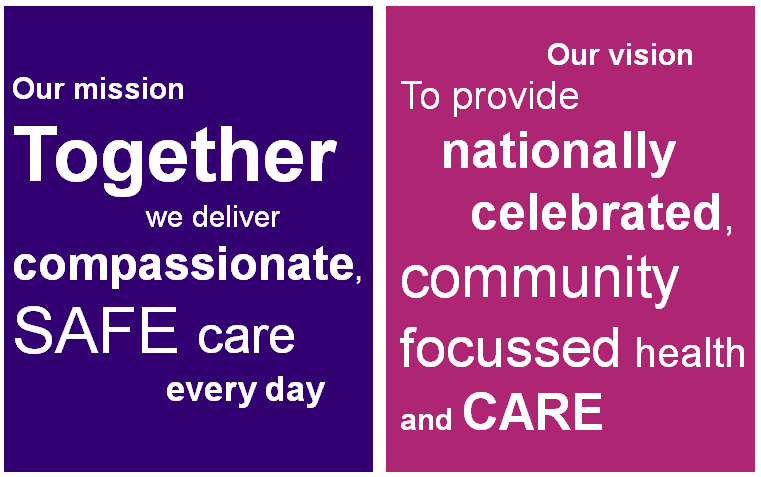 Our values are: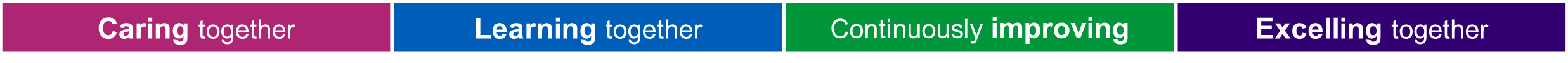 Rider clauseThis is an outline of duties and responsibilities. It is not intended as an exhaustive list and may change from time to time in order to meet the changing needs of the Trust and Division.Signed (Employee):-------------------------------------------  Date:-----------------------------------------Print name (Employee):--------------------------------------------------------------------------------------The Royal Surrey Hospital NHS Foundation Trust aims to ensure that no job applicant or employee is unfairly disadvantaged on the grounds of race, colour, nationality, ethnic origin, age, disability, sex, sexual orientation, marital status/civil partnership, religion/belief or trade union status.PERSON SPECIFICATIONPOST: BAND: ____________________________________________________________
*Assessment will take place with reference to the following information  A=Application form              I=Interview                            T=Test                C=CertificateJob Title:HCV and Liver Cancer Surveillance Pilot Project ManagerBand:	8ABaseThe Royal Surrey County Hospital NHS Foundation TrustDepartment / PortfolioAccess and Medicine/GastroenterologyReports to:Head of Service, MedicineClinical Network Lead Accountable for Band 5 MDT co-ordinatorInternal to the trustExternal to the trustMulti-disciplinary teamsSenior managementCliniciansFinance HRExecutive Board Broader Hepatology team Cancer services Performance/Informatics teams Working across boundariesWorking with other external partners i.e. HMP service, other Trusts, professional bodies, other organisations and charities.AreaEssentialDesirableAssess-mentValues and BehavioursValues and BehavioursValues and BehavioursValues and Behaviours ESSENTIAL CRITERIA FOR ALL POSTSDemonstrable commitment to and focus on quality, promotes high standards to consistently improve patient outcomes  √A/IDemonstrable skill to work together to serve our community through delivering safe and excellent clinical care √  A/IValue diversity and difference, operates with integrity and openness √A/ITreating others with compassion, empathy and respect and √Share information openly and effectively with patients, staff and relatives√Works across boundaries, looks for collective success, listens, involves, respects and learns from the contribution of others √A/IUses evidence to make improvements, increase efficiencies and seeks out innovation√A/IActively develops themselves and others√A/IQualificationsQualificationsQualificationsQualificationsEducated to masters level or equivalent level of experience of working at a senior level in a specialist area relevant to this role√A/I/CKnowledge and ExperienceKnowledge and ExperienceKnowledge and ExperienceKnowledge and ExperienceExtensive knowledge of project management, acquired through post graduate diploma or equivalent experience or training.√A/I/CEvidence of a commitment to continuing professional development √A/IMust have an understanding of the background to and aims of current healthcare policy and appreciate the implications of this on engagement. √A/IShould have an appreciation of the relationship between the Department of Health and individual provider and commissioning organisations.
 √A/ISkills and Capabilities Skills and Capabilities Skills and Capabilities Skills and Capabilities Ability to negotiate on difficult and controversial issues including performance and change. √A/IAbility to analyse complex facts and situations and develop a range of options. √A/ITakes decisions on difficult and contentious issues where there may be a number of courses of action.√A/IStrategic thinking – ability to anticipate problems before they arise √A/IDemonstrated capability to plan over short, medium and long-term timeframes and adjust plans and resource requirements accordingly. √A/IMust be able to provide and receive highly complex, sensitive or contentious information, negotiate with senior stakeholders on difficult and controversial issues, and present complex and sensitive information to large and influential groups √A/IExperience of identifying and interpreting national policy.√A/IComprehensive experience of project principles techniques and tools such as Prince 2 and Managing Successful Projects.
 √A/IQualification in service improvement methodologies e.g. Lean Six Sigma√A/I/CMust be able to prioritise own work effectively and be able to direct activities of others, managing conflicting prioritiesExperience of managing and motivating a team and reviewing performance of the individuals. √A/IMust be able to use initiative to decide relevant actions and make recommendations with the aim of improving deliverables and compliance to policies.
 √A/IAbility to make decisions autonomously, when required, on difficult issues, working to tight and often changing timescales.
 √A/IExperience of researching best practice interpreting its relevance and processes/ practices which could be implemented successfully to achieve system reform (advising on policy implementation).
 √A/IWorking knowledge of Microsoft Office and good keyboard skills. √A/IEquality and Diversity-  Needs to have a thorough understanding of and commitment to equality of opportunity and good working relationships both in terms of day-to-day working practices, but also in relation to management systems  √A/IFinancial or Budgetary responsibilities - Previously responsible for a budget, involved in budget setting and working knowledge of financial processes √A/IPERSONAL ATTRIBUTIONS√A/ICommitment to and focused on quality, promotes high standards in all they do.√A/IAdaptability, flexibility and ability to cope with uncertainty √A/IWilling to engage with and learn from peers, other professionals and colleagues in the desire to provide or support the most appropriate interventions√A/IProfessional calm and efficient manner  √A/IEffective organizer/prioritisation skills√A/IWorks well with others, is positive and helpful, listens, involves, respects and learns from the contribution of others.
 √A/IDemonstrates a strong desire to improve performance and make a difference by focusing on goals√A/IConsistently looks to improve what they do, look for successful tried and tested ways of working, and also seeks out innovation √A/IHighly motivated with ability to influence and inspire others√A/IUsed to working in a busy environment and has theadaptability, flexibility and ability to cope with uncertainty and change. √A/IAble to make a connection between their work and the benefit to patients and the public and how it will help and support clinicians and frontline staff deliver better outcomes for patients.√A/IValues diversity and difference, operates with integrity and openness√A/IWilling to engage with and learn from peers, other professionals and colleagues in the desire to provide or support the most appropriate interventions.√A/I